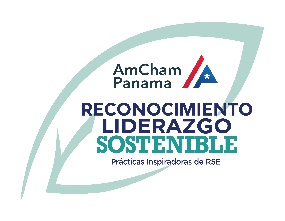 CARTA DE INTENCIÓN Enviar antes del 28 febrero de 2020 al egomez@panamcham.com 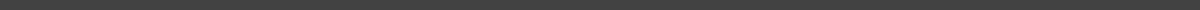 Panamá,día de mes de 2020SeñoresCámara Americana de Comercio e Industrias de Panamá (AmCham)Asunto: Intención de participación en el Reconocimiento Liderazgo Sostenible 2020Estimados señores:En mi calidad de [representante legal/otra función autorizada] de la empresa [nombre de la organización], manifestamos nuestra intención de participar en el Reconocimiento Liderazgo Sostenible 2020 con la práctica/programa [título de la práctica/programa].Por la presente manifestamos que nuestra organización no se encuentra bajo procesos legales en curso o con sentencia firme afectando la reputación y credibilidad del fin último de la práctica/programa postulante.La persona encargada de completar y registrar el formulario de postulación online es [nombre y apellido], [cargo] y quedará como persona contacto para cualquier futura comunicación en relación con el Reconocimiento Liderazgo Sostenible 2020.Email Persona Contacto* __________________					*obligatorioEmail secundario (opcional) _______________Teléfono persona contacto* ________________Saludos cordiales,_______________________________		_______________________________[nombre y apellido]					[nombre y apellido]representante legal/otra función autorizada		cargo persona contacto